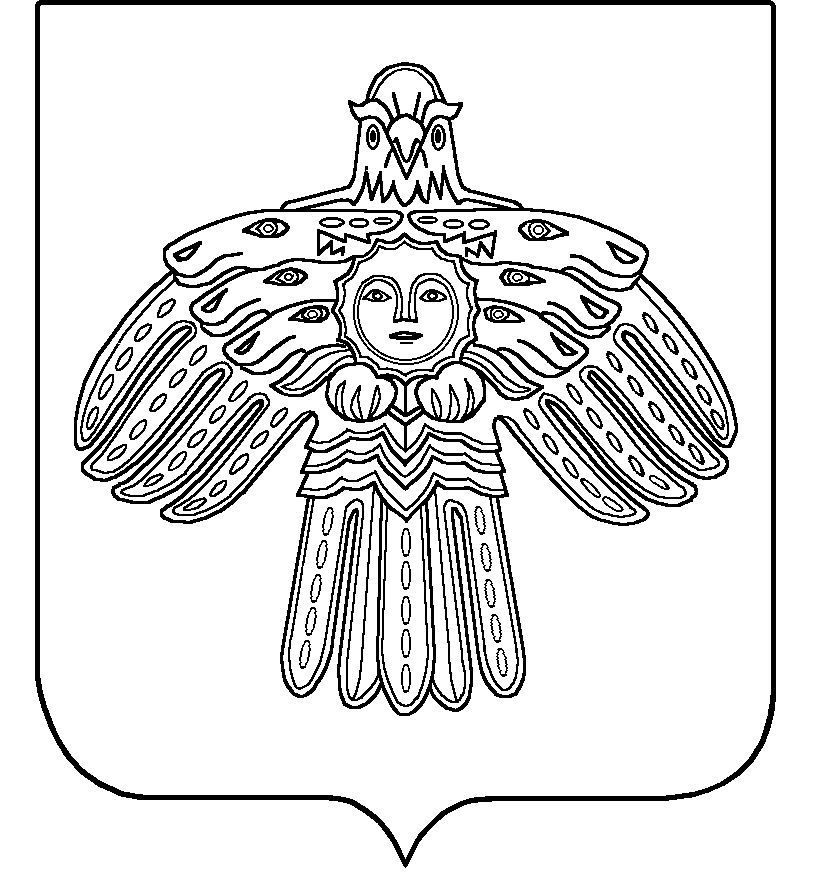 «УЛЫС  ОДЕС»  КАР  ОВМÖДЧÖМИНСА  СÖВЕТСОВЕТ  ГОРОДСКОГО  ПОСЕЛЕНИЯ  «НИЖНИЙ  ОДЕС»___________________________________________________________________КЫВКÖРТÖДРЕШЕНИЕ  27 ноября 2019 года                                                                    № XXVII - 123О внесении изменений в решение Совета городского поселения «Нижний Одес» от 10.09.2014 года № XXIII-96 «О земельном налоге» На основании статей 387, 394 и 396 Налогового кодекса Российской Федерации, Федерального закона от 06.10.2003 № 131-ФЗ «Об общих принципах организации местного самоуправления в Российской Федерации, рассмотрев проект, подготовленный прокуратурой города Сосногорска,Совет городского поселения «Нижний Одес» РЕШИЛ:1. Внести в решение Совета городского поселения «Нижний Одес» от 10.09.2014 № XXIII-96 «О земельном налоге» (далее – Решение) следующие изменения: 1) абзац четвертый пункта 2 Решения дополнить словами «(за исключением земельных участков, приобретенных (предоставленных) для индивидуального жилищного строительства, используемых в предпринимательской деятельности)»; 2) абзац пятый пункта 2 Решения изложить в следующей редакции:«не используемых в предпринимательской деятельности, приобретенных (предоставленных) для ведения личного подсобного хозяйства, садоводства или огородничества, а также земельных участков общего назначения, предусмотренных Федеральным законом от 29 июля 2017 года N 217-ФЗ «О ведении гражданами садоводства и огородничества для собственных нужд и о внесении изменений в отдельные законодательные акты Российской Федерации»;»;3) пункт 3 Решения отменить;4) пункт 4 Решения изложить в следующей редакции:«Налогоплательщики-организации уплачивают налог в следующем порядке.В течение налогового периода по итогам отчетных периодов налогоплательщики-организации уплачивают авансовые платежи.Отчетными периодами признаются первый квартал, полугодие и девять месяцев календарного года.»;2. Настоящее решение вступает в силу с 1 января 2020 года, но не ранее чем по истечении одного месяца со дня официального опубликования настоящего решения, за исключением положений, для которых настоящим пунктом установлены иные сроки вступления их в силу.         Положения подпункта 4 пункта 1 настоящего решения применяются, начиная с уплаты земельного налога за налоговый период 2020 года. Подпункты 3 и 4 пункта 1настоящего решения вступают в силу с 1 января 2021 года.Глава городского поселения «Нижний Одес»председатель Совета поселения -                                                       Н. П. Чистова  ПОЯСНИТЕЛЬНАЯ ЗАПИСКАФедеральным законом от 15.04.2019 № 63-ФЗ «О внесении изменений в часть вторую Налогового кодекса Российской Федерации и статью 9 Федерального закона «О внесении изменений в части первую и вторую Налогового кодекса Российской Федерации и отдельные законодательные акты Российской Федерации о налогах и сборах» и Федеральным законом от 29.09.2019 № 325-ФЗ «О внесении изменений в части первую и вторую Налогового кодекса Российской Федерации» внесены изменения в Налоговый кодекс Российской Федерации, в том числе, касающиеся установления земельного налога. Так, например, внесены изменения в подпункт 1 пункта 1 статьи 394 Налогового кодекса Российской Федерации, устанавливающий ставку не более 0,3% в отношении ряда категорий земельных участков.Согласно пункту 72 статьи 2 Федерального закона от 29.09.2019 № 325-ФЗ «О внесении изменений в части первую и вторую Налогового кодекса Российской Федерации» из полномочий органов местного самоуправления исключено полномочие по установлению сроков уплаты земельного налога для налогоплательщиков-организаций.В ходе анализа решения Совета городского поселения «Нижний Одес» от 10.09.2014 № XXIII-96 «О земельном налоге» установлено, что нормативный правовой акт не приведен в соответствие с изменениями, внесенными в Налоговый кодекс Российской Федерации.На основании изложенного, прокуратурой города Сосногорска подготовлен проект модельного правового акта – проект решения Совета муниципального образования городского поселения «Нижний Одес» «О внесении изменений в решение Совета городского поселения «Нижний Одес» от 10.09.2014 № XXIII-96 «О земельном налоге» в целях приведения анализируемого решения в соответствие с действующим законодательством. 